Dear (Name),Thank you for your dedication, as well as the hard work you put in, into serving the people of this country. I would like to thank you for everything you do, and let you know how grateful I am for your service. Thank you for putting in long hours, as you work away from home, to protect and serve the country. It's owing to your efforts that I can feel safe and protected, and lead a normal life. Thank you for your service.Yours Truly,(Your Name)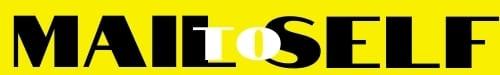 